KАРАР                                           №  37                         ПОСТАНОВЛЕНИЕ12 август 2015 йыл                                                           12 августа 2015 года            О  программе по противодействию злоупотреблению наркотиками и их незаконному обороту, токсикомании в сельском поселении Качегановский сельсовет муниципального района МИякинский район Республики Башкортостан на 2015-2017 годыВ соответствии с пунктом 4 части 10 статьи 35 Федерального закона          № 131-ФЗ от 06.10.2003 г. «Об организации местного самоуправления в Российской Федерации», Федерального закона от 08.01.1998 г. № 3 «О наркотических средствах и психотропных веществах», постановляю:      1.Утвердить Программу по противодействию злоупотреблению наркотиками и их незаконному обороту в сельском поселении Качегановский сельсовет муниципального района Миякинский район Республики Башкортостан на 2015-2017 годы (далее – Программа) (приложение №1).       2.Администрации сельского поселения Качегановский сельсовет  обеспечить финансирование мероприятий Программы, исходя из возможностей бюджета сельского поселения Качегановский сельсовет муниципального района Миякинский район Республики Башкортостан.       3.Настоящее постановление вступает в силу с момента обнародования на информациооном стенде и на  официальном сайте сельского поселения  www/kachegan@mail.ru       4.Контроль за выполнением данного постановления оставляю за собой.Глава сельского поселения                                                Г.Р. Кадырова      Приложение №1                                                                  к постановлению администрации  сельского поселения Качегановский сельсовет муниципального района   Миякинский район Республики Башкортостан  от 12.08.2015 г. № 37                                                                                ПРОГРАММАпо противодействию злоупотреблению наркотиками и их     незаконному обороту, токсикомании в сельском поселении Качегановский сельсовет муниципального района Миякинский район Республики Башкортостан  на 2015-2017 годы                                                                              ПАСПОРТПрограммы по противодействию злоупотреблению наркотиками и их незаконному обороту в сельском поселении Качегановский сельсовет муниципального района Миякинский район Республики Башкортостан на 2015-2017 годы                                                                    СОДЕРЖАНИЕПРОБЛЕМЫ И ОБОСНОВАНИЕ НЕОБХОДИМОСТИ ЕЕ РЕШЕНИЯ ПРОГРАММНЫМИ МЕТОДАМИВ настоящее время наркомания, токсикомания являются одной из наиболее серьезных проблем нашего общества, вызывающих острую необходимость активных и решительных действий по организации профилактики наркозависимости и борьбы с распространением наркотиков.Программа по противодействию злоупотреблению наркотиками и их незаконному обороту, токсикомании в сельском поселении Качегановский сельсовет  муниципального района Миякинский район Республики Башкортостан на 2015-2017 годы (далее именуется – Программа) разработана согласно постановления Правительства Республики Башкортостан от 21 декабря 2005 года №1246-р «Об утверждении Плана мероприятий по реализации долгосрочной демографической политики Республики Башкортостан на период до 2015 года».Современная ситуация в Республике Башкортостан, как и в целом по России, характеризуется неуклонным ростом незаконного распространения и потребления в немедицинских целях наркотических средств, психотропных и сильнодействующих веществ (далее – наркотики), что представляет угрозу здоровью населения республики, экономике, правопорядку и безопасности.  Ежегодно растет количество выявленных наркопреступлений, совершенных группой лиц по предварительному сговору и организованными группами. Необходимо принять дополнительные предупредительно-профилактические и правовые меры по пресечению незаконного оборота наркотиков, перекрытию каналов их поступления в республику; повысить эффективность и обеспечить доступность лечения больных наркоманией, токсикоманией и алкоголизмом, их социальную реабилитацию. Растет число тяжких и особо тяжких преступлений, связанных с наркотиками. Общество продолжает  терять  потенциально активных граждан.Наркомания быстрыми темпами распространяется в молодежной, детской и женской среде. В стране получила  распространение      семейная  наркомания.  Все  большее   пристрастие   к   наркотикам      проявляют женщины,  в  том числе матери - одиночки,  дети,  жители      сельской местности. По данным наркологической службы 33,9% подростков, употребляющих наркотики, - школьники.На эффективность работы по противодействию незаконному обороту наркотиков   сказываются  также  и  отставание  правовой  базы  от потребностей    правоохранительной    практики,    недостатки    в деятельности правоохранительных и контрольно - надзорных органов в силу их разобщенности. Кроме того,  на  обострение  проблемы  наркомании влияют также социально - экономические,  психологические  факторы,  безработица среди   определенной   части   молодежи,  детская  безнадзорность, сверхвысокая доходность от операций с наркотиками. Низкий уровень  культурно - просветительской работы учреждений культуры,  спорта  среди  населения,  несовершенство  деятельности большого числа специалистов по осуществлению первичной,  вторичной профилактики,  отсутствие  возможности  получения  наркозависимыми социальной  реабилитации  после  завершения  курса лечения - также усугубляют положение в сфере противодействия наркомании. С учетом   существующей  динамики  роста  наркомании,  наличия вышеперечисленных  проблем,  прогноз  развития   наркоситуации   в области  не  может быть признан благоприятным и может определятьсятакими факторами, как:	 - рост  спроса  на  наркотики в ряде муниципальных образований (особенно, среди несовершеннолетних и молодежи);	 - увеличение числа лиц, больных наркоманией и связанными с ней сопутствующими инфекционными и венерическими заболеваниями;	 - возрастающее влияние наркомании на общеуголовную преступность, состояние общественного порядка и экономику;	 - вовлечение  в мелкооптовую и розничную торговлю наркотиками, все  в большей степени,  представителей  малоимущего  населения, прежде всего, несовершеннолетних и безработной молодежи.Родители  и общественность все еще не в полной мере осознали степени  опасности наркотизации  молодежи  и не проявляют должной активности в  деле  по  противодействию  этому  явлению.Молодое  население сельского поселения, в отличие от взрослых, озабочено остротой  проблемы наркотизации. Подавляющее большинство учащейся  молодежи  отмечают,  что  проблема наркомании "стоит остро, как никогда".Молодежь сельского поселения Качегановский сельсовет  считает,  что  с наркоманией должно  бороться все общество и Российское государство. При этом приоритет отдается правоохранительным органам,  на втором месте  -  ожидание действий  со стороны администрации района и сельского поселения.  Все эти факторы дают основание прогнозировать расширение масштабов, повышение опасности, изощренности и дерзости преступлений, связанных с незаконным оборотом наркотиков, возрастание тяжести и масштабов социально экономических последствий противоправного употребления наркотиков и их незаконного оборота.Тем не менее, потенциал для реализации мер воздействия на преступность и удержания контроля за оборотом наркотиков имеется. Считается, что лучшее лечение - это профилактика. В сельском поселении активно ведется популяризация здорового образа жизни. Общими усилиями удастся поставить надежный заслон наркомании, токсикомании в Башкортостане и обеспечить здоровое будущее нашему обществуПравоохранительная система накопила опыт функционирования в новых социально-экономических условиях. Определены приоритетные направления и осуществляются меры по подрыву экономических основ организованной наркопреступности. Расширяются информационное обеспечение, межведомственное взаимодействие, международное сотрудничество в сфере борьбы с наркобизнесом.К ним относятся разработка и повсеместное внедрение методов антинаркотического воспитания личности, лечения и реабилитации больных наркоманией, организация подготовки кадров в медицинской и правоохранительной сферах, разработка новых методов обнаружения наркотиков и другие.Исходя из  анализа сложившейся ситуации и прогноза ее развития в области на последующие годы,  очевидна необходимость объединения усилий всех заинтересованных  подразделений   и   ведомств, использования  всех  источников  финансирования   для   реализации предлагаемой программы.                                                                                                          МЕРОПРИЯТИЯПрограммы по противодействию злоупотреблению наркотиками и их незаконному обороту в  сельском поселении Качегановский сельсовет муниципального района Миякинский район Республики Башкортостан на 2015-2017 годыБашkортостан РеспубликаhыМиeкe районы муниципаль районыныn Кoсoгeн ауыл советы ауыл билeмehе 	Хакимиeте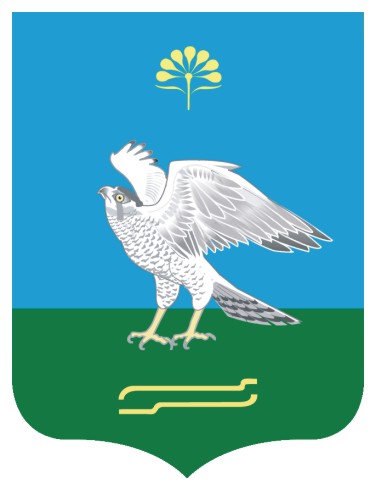 Администрация сельского поселения Качегановский сельсовет муниципального района Миякинский район Республики БашкортостанБашkортостан РеспубликаhыМиeкe районы муниципаль районыныn Кoсoгeн ауыл советы ауыл билeмehе 	ХакимиeтеАдминистрация сельского поселения Качегановский сельсовет муниципального района Миякинский район Республики БашкортостанНаименование Программы-Программа по противодействию злоупотреблению наркотиками и их незаконному обороту, токсикомании в сельском поселении Качегановский сельсовет муниципального района Миякинский район Республики Башкортостан на 2015-2017  годыОснование для разработки Программы-В соответствии с пунктом 4 части 10 статьи 35 Федерального закона          № 131-ФЗ от 06.10.2003 г. «Об организации местного самоуправления в Российской Федерации», Федерального закона от 08.01.1998 г. № 3 «О наркотических средствах и психотропных веществах» ЗаказчикПрограммы-Администрация сельского поселения Качегановский сельсовет муниципального района Миякинский районОсновные разработчики и исполнители Программы-Администрация сельского поселенияУчастковый инспекторШколы сельского поселенияОтдел молодежи ФАПыСельские клубыСельские библиотекиЖенсоветСовет ветеранов войны и труда Цель Программы-Создание условий для приостановления роста злоупотребления роста злоупотребления наркотическими средствами и их незаконного оборота, токсикомании, поэтапного сокращения распространения наркомании и связанной с ней преступности до уровня минимальной опасности для общества.Активизация противодействия злоупотреблению наркотиками и их незаконному обороту, токсикомании, совершенствование системы профилактики потребления наркотиков различными категориями населения, прежде всего молодежью и несовершеннолетними.Задачи Программы-Проведение работы по профилактике распространения наркомании, токсикомании и связанных с ней правонарушений; Снижение доступности наркотических средств и психотропных веществ  для незаконного потребления;Концентрация усилий правоохранительных органов на борьбе с наиболее опасными формами незаконного оборота наркотических средств и психотропных веществ;Осуществление постоянного контроля масштабов распространения и незаконного потребления наркотических средств и психотропных веществ в Республике Башкортостан Совершенствование антинаркотической пропаганды и формирование здорового образа жизниСроки реализации Программы-Реализация мероприятий Программы будет осуществляться в три этапа:I   –   2015 годII  –  2016 годIII –  2017 годОбъемы и источники финансирования Программы-Объем ассигнований для финансирования Программы за счет средств местного бюджета Республики Башкортостан составляет:2015-2017 гг. – 6 000 руб.в том числе:в 2015 г. – 2  тыс. рублейв 2016 г. – 2 тыс. рублейв 2017 г. – 2 тыс. рублейОжидаемые конечные результаты реализации Программы-Уменьшение потерь общества от распространения наркомании, токсикомании, незаконного оборота наркотиковОптимизация затрат на профилактику, лечение и реабилитацию лиц, больных наркоманией, токсикоманиейПовышение антинаркотической ориентации общества, способствующей моральному и физическому оздоровлению населенияКонтроль за исполнением ПрограммыХод выполнения мероприятий:-Общий контроль за исполнением Программы осуществляет администрация сельского поселения Качегановский сельсовет муниципального района Миякинский район Республики Башкортостан Администрация сельского поселения ежегодно, до 20 декабря представляют информацию о выполнении мероприятий Программы в Совет сельского поселения.Ход и исполнение мероприятий Программы рассматриваются на заседаниях  при главе администрации сельского поселения  и на заседаниях постоянных комиссий Совета сельского поселенияОтчеты о финансовых затратах на реализацию Программы представляются в установленном порядке.№п/пПеречень мероприятийПеречень мероприятийИсполнители Срок испол-ненияСрок испол-ненияИсточ-ники финансированияИсточ-ники финансированияИсточ-ники финансированияФинансовые затраты на реализацию (в тыс. рублей)Финансовые затраты на реализацию (в тыс. рублей)Финансовые затраты на реализацию (в тыс. рублей)Финансовые затраты на реализацию (в тыс. рублей)Финансовые затраты на реализацию (в тыс. рублей)Финансовые затраты на реализацию (в тыс. рублей)Ожидаемые результаты реализации мероприятий№п/пПеречень мероприятийПеречень мероприятийИсполнители Срок испол-ненияСрок испол-ненияИсточ-ники финансированияИсточ-ники финансированияИсточ-ники финансированияНа период реализацииНа период реализацииНа период реализациив том числев том числев том числеОжидаемые результаты реализации мероприятий№п/пПеречень мероприятийПеречень мероприятийИсполнители Срок испол-ненияСрок испол-ненияИсточ-ники финансированияИсточ-ники финансированияИсточ-ники финансированияНа период реализацииНа период реализацииНа период реализации2015 2016 2017 Ожидаемые результаты реализации мероприятий122344555666789101. Организационное и методическое обеспечение Программы1. Организационное и методическое обеспечение Программы1. Организационное и методическое обеспечение Программы1. Организационное и методическое обеспечение Программы1. Организационное и методическое обеспечение Программы1. Организационное и методическое обеспечение Программы1. Организационное и методическое обеспечение Программы1. Организационное и методическое обеспечение Программы1. Организационное и методическое обеспечение Программы1. Организационное и методическое обеспечение Программы1. Организационное и методическое обеспечение Программы1. Организационное и методическое обеспечение Программы1. Организационное и методическое обеспечение Программы1. Организационное и методическое обеспечение Программы1. Организационное и методическое обеспечение Программы1. Организационное и методическое обеспечение Программы1.1.Оказание помощи в распространение методических и наглядных пособий для специалистов и родителей, а также санитарно-просветительской литературы для населения по формированию негативного отношения к потреблению наркотиков, токсикоманииОказание помощи в распространение методических и наглядных пособий для специалистов и родителей, а также санитарно-просветительской литературы для населения по формированию негативного отношения к потреблению наркотиков, токсикоманииУчреждения образования, здравоохранения, Совет молодежи2015-2017 года2015-2017 годаБез финансированияБез финансирования-------Внедрение новых форм и методов профилактики незаконного потребления и оборота наркотиков, выработка у подростков и молодежи негативного отношения к наркотикам, психотропным веществам1.2.Провести комплексные исследования и осуществить оценку:Провести комплексные исследования и осуществить оценку:Определить фактические масштабы распространения наркотических средств, психотропных и сильнодействующих веществ (далее – наркотики) и связанных с этим потерь общества1.2.1.масштабов потребления в сельском поселении Качегановский сельсовет  наркотиков в немедицинских целяхмасштабов потребления в сельском поселении Качегановский сельсовет  наркотиков в немедицинских целяхУчреждения здравоохранения, ДНД2015-2017 год.2015-2017 год.Без финансированияОпределить фактические масштабы распространения наркотических средств, психотропных и сильнодействующих веществ (далее – наркотики) и связанных с этим потерь общества1.3.Составить и утвердить план мероприятий по реализации  Программы по противодействию злоупотреблению наркотиками и их незаконному обороту, токсикомании в сельском поселении Качегановский сельсовет на 2015-2017 годы. Назначить ответственных лиц по реализации ПрограммыСоставить и утвердить план мероприятий по реализации  Программы по противодействию злоупотреблению наркотиками и их незаконному обороту, токсикомании в сельском поселении Качегановский сельсовет на 2015-2017 годы. Назначить ответственных лиц по реализации ПрограммыРуководители учреждений, хозяйств, администрация СПАвгуст 2015 гАвгуст 2015 гБез финансированияБез финансированияВнедрение новых форм и методов профилактики незаконного потребления и незаконного оборота наркотиков. Выработка у подростков и молодежи негативного отношения к наркотикам. Пропаганда здорового образа жизни и полезных форм досуга.2.ПРОФИЛАКТИКА ПРАВОНАРУШЕНИЙ И ПРЕСТУПЛЕНИЙ, СВЯЗАННЫХ С НЕЗАКОННЫМОБОРОТОМ НАРКОТИКОВ И НАРКОМАНИЕЙ2.ПРОФИЛАКТИКА ПРАВОНАРУШЕНИЙ И ПРЕСТУПЛЕНИЙ, СВЯЗАННЫХ С НЕЗАКОННЫМОБОРОТОМ НАРКОТИКОВ И НАРКОМАНИЕЙ2.ПРОФИЛАКТИКА ПРАВОНАРУШЕНИЙ И ПРЕСТУПЛЕНИЙ, СВЯЗАННЫХ С НЕЗАКОННЫМОБОРОТОМ НАРКОТИКОВ И НАРКОМАНИЕЙ2.ПРОФИЛАКТИКА ПРАВОНАРУШЕНИЙ И ПРЕСТУПЛЕНИЙ, СВЯЗАННЫХ С НЕЗАКОННЫМОБОРОТОМ НАРКОТИКОВ И НАРКОМАНИЕЙ2.ПРОФИЛАКТИКА ПРАВОНАРУШЕНИЙ И ПРЕСТУПЛЕНИЙ, СВЯЗАННЫХ С НЕЗАКОННЫМОБОРОТОМ НАРКОТИКОВ И НАРКОМАНИЕЙ2.ПРОФИЛАКТИКА ПРАВОНАРУШЕНИЙ И ПРЕСТУПЛЕНИЙ, СВЯЗАННЫХ С НЕЗАКОННЫМОБОРОТОМ НАРКОТИКОВ И НАРКОМАНИЕЙ2.ПРОФИЛАКТИКА ПРАВОНАРУШЕНИЙ И ПРЕСТУПЛЕНИЙ, СВЯЗАННЫХ С НЕЗАКОННЫМОБОРОТОМ НАРКОТИКОВ И НАРКОМАНИЕЙ2.ПРОФИЛАКТИКА ПРАВОНАРУШЕНИЙ И ПРЕСТУПЛЕНИЙ, СВЯЗАННЫХ С НЕЗАКОННЫМОБОРОТОМ НАРКОТИКОВ И НАРКОМАНИЕЙ2.ПРОФИЛАКТИКА ПРАВОНАРУШЕНИЙ И ПРЕСТУПЛЕНИЙ, СВЯЗАННЫХ С НЕЗАКОННЫМОБОРОТОМ НАРКОТИКОВ И НАРКОМАНИЕЙ2.ПРОФИЛАКТИКА ПРАВОНАРУШЕНИЙ И ПРЕСТУПЛЕНИЙ, СВЯЗАННЫХ С НЕЗАКОННЫМОБОРОТОМ НАРКОТИКОВ И НАРКОМАНИЕЙ2.ПРОФИЛАКТИКА ПРАВОНАРУШЕНИЙ И ПРЕСТУПЛЕНИЙ, СВЯЗАННЫХ С НЕЗАКОННЫМОБОРОТОМ НАРКОТИКОВ И НАРКОМАНИЕЙ2.ПРОФИЛАКТИКА ПРАВОНАРУШЕНИЙ И ПРЕСТУПЛЕНИЙ, СВЯЗАННЫХ С НЕЗАКОННЫМОБОРОТОМ НАРКОТИКОВ И НАРКОМАНИЕЙ2.ПРОФИЛАКТИКА ПРАВОНАРУШЕНИЙ И ПРЕСТУПЛЕНИЙ, СВЯЗАННЫХ С НЕЗАКОННЫМОБОРОТОМ НАРКОТИКОВ И НАРКОМАНИЕЙ2.ПРОФИЛАКТИКА ПРАВОНАРУШЕНИЙ И ПРЕСТУПЛЕНИЙ, СВЯЗАННЫХ С НЕЗАКОННЫМОБОРОТОМ НАРКОТИКОВ И НАРКОМАНИЕЙ2.ПРОФИЛАКТИКА ПРАВОНАРУШЕНИЙ И ПРЕСТУПЛЕНИЙ, СВЯЗАННЫХ С НЕЗАКОННЫМОБОРОТОМ НАРКОТИКОВ И НАРКОМАНИЕЙ2.ПРОФИЛАКТИКА ПРАВОНАРУШЕНИЙ И ПРЕСТУПЛЕНИЙ, СВЯЗАННЫХ С НЕЗАКОННЫМОБОРОТОМ НАРКОТИКОВ И НАРКОМАНИЕЙ2.1Систематически проводить спортивные соревнования, встречи, кроссы, эстафеты с участием максимального количества подростков и молодежи сельского поселенияСовет молодежи совместно с трудовыми коллективами Совет молодежи совместно с трудовыми коллективами Совет молодежи совместно с трудовыми коллективами 2015-2017 год.Местный бюджетМестный бюджетМестный бюджетМестный бюджетМестный бюджетЕжегодно по 1000 рублейЕжегодно по 1000 рублейЕжегодно по 1000 рублейЕжегодно по 1000 рублейРост числа подростков и молодежи, охваченных спортивными профилактическими мероприятиями2.2Регулярно проводить мониторинг:Выявление детей и подростков, находящихся  «в группе риска», максимальный  охват профилактическими мероприятиями2.2.1.уровня знаний, мотиваций, образа жизни среди учащихся и молодежиШколы, Совет молодежи СПШколы, Совет молодежи СПШколы, Совет молодежи СППо плану- Без финансирования- Без финансирования- Без финансирования- Без финансирования- Без финансированияВыявление детей и подростков, находящихся  «в группе риска», максимальный  охват профилактическими мероприятиями2.2.2.наркотической ситуации в детской и подростковой средеШколы,Совет молодежи СПШколы,Совет молодежи СПШколы,Совет молодежи СППо плану- Без финансирования- Без финансирования- Без финансирования- Без финансирования- Без финансированияВыявление детей и подростков, находящихся  «в группе риска», максимальный  охват профилактическими мероприятиями2.2.3Повсеместно вести первичную профилактику употребления наркотиков, токсикомании среди учащихся в рамках  учебного плана  Школы, Совет молодежи СПШколы, Совет молодежи СПШколы, Совет молодежи СП2015-2017 год- Без финансирования- Без финансирования- Без финансирования- Без финансирования- Без финансированияПропаганда ЗОЖ среди детей и подростков 2.4.Совместно с общественными организациями создать центр движения по профилактике наркомании и проблеме наркозависимости в сельском поселенииСовет молодежи СП , администрация СПСовет молодежи СП , администрация СПСовет молодежи СП , администрация СП2015гБез финансированияБез финансированияБез финансированияБез финансированияБез финансированияПовышение эффективности работы по профилактике наркомании, рост числа людей, охваченных профилактическими мероприятиями 2.5.Продолжить расширение сети  кружков и секций, детских и подростковых клубов  по месту жительства и учебы в  сельском поселении  и с соответствующим финансовым обеспечением их деятельности, укреплением материальной базыШколы, Совет молодежи , администрация сельского поселенияШколы, Совет молодежи , администрация сельского поселенияШколы, Совет молодежи , администрация сельского поселения2015-2017 годМестный бюджетМестный бюджетМестный бюджетМестный бюджетМестный бюджетЕжегодно по 1000 рублейЕжегодно по 1000 рублейЕжегодно по 1000 рублейЕжегодно по 1000 рублейРост числа подростков и молодежи, охваченных спортивными профилактическими мероприятиями2.6.Продолжить работу по восстановлению плоскостных спортивных сооружений во дворах, микрорайонах, жилых массивахАдминистрация  сельского поселения, руководители хозяйств и учрежденийАдминистрация  сельского поселения, руководители хозяйств и учрежденийАдминистрация  сельского поселения, руководители хозяйств и учреждений2015-2017 годБюджет указанных исполнителейБюджет указанных исполнителейБюджет указанных исполнителейБюджет указанных исполнителейБюджет указанных исполнителейПропаганда здорового образа жизни, рост детей и подростков, вовлеченных в спорт2.7.Оснастить общеобразовательные школы спортивным инвентарем, оборудованием и спортивной формойШколы, комитет по физической культуре, спорту и туризмуШколы, комитет по физической культуре, спорту и туризмуШколы, комитет по физической культуре, спорту и туризму2015-2017 годБюджет указанных исполнителейБюджет указанных исполнителейБюджет указанных исполнителейБюджет указанных исполнителейБюджет указанных исполнителейПропаганда здорового образа жизни среди детей и подростков, организация антинаркотической пропаганды2.8.Регулярно проводить спортивные мероприятия среди подростков, состоящих в инспекциях по делам несовершеннолетнихСовет молодежи СП, школыСовет молодежи СП, школыСовет молодежи СП, школыПостоянносредства указанных исполнителейсредства указанных исполнителейсредства указанных исполнителейсредства указанных исполнителейсредства указанных исполнителейВнедрение новых форм и методов профилактики незаконного потребления и незаконного оборота наркотиков. 2.9.Проводить в молодежной среде широкомасштабные акции «Жизнь без наркотиков»Комитет по молодежной политике, РОО, ЦРБ, комитет по физической культуре, спорту Комитет по молодежной политике, РОО, ЦРБ, комитет по физической культуре, спорту Комитет по молодежной политике, РОО, ЦРБ, комитет по физической культуре, спорту 2015-2017 годСредства  указ.исполн.Средства  указ.исполн.Средства  указ.исполн.Средства  указ.исполн.Средства  указ.исполн.Выработка у подростков и молодежи негативного отношения к наркотикам. Пропаганда здорового образа жизни и полезных форм досуга.2.10.Регулярно проводить массовые акции «Спорт против наркотиков», «Молодежь – за здоровое будущее» с освещением их на страницах стенных газет и  средствах массовой информацииСовет молодежи СПСовет молодежи СПСовет молодежи СП2015-2017 годСпонсоркая помощьСпонсоркая помощьСпонсоркая помощьСпонсоркая помощьСпонсоркая помощьПропаганда здорового образа жизни и полезных форм досуга. Рост числа подростков и молодежи, охваченных спортивными профилактическими мероприятиями2.12Организовать публичные лекции, семинары по проблемам немедицинского потребления наркотиков, их незаконного оборота и профилактики наркоманииШколы, ФАПы, администрация сельского поселенияШколы, ФАПы, администрация сельского поселенияШколы, ФАПы, администрация сельского поселения2015-2017год-Без финансирования-Без финансирования-Без финансирования-Без финансирования-Без финансированияПропаганда здорового образа жизни среди населения района.Увеличение охвата населения района объективной информацией о последствиях употребления наркотиков и угрозе здоровью.2.13Организация работы молодежных и подростковых общественных объединений, развитие волонтерских движений и их участие в профилактике наркоманииШколы, Совет  молодежи , администрация сельского поселенияШколы, Совет  молодежи , администрация сельского поселенияШколы, Совет  молодежи , администрация сельского поселения2015-2017 годСредства указ.исп.Средства указ.исп.Средства указ.исп.Средства указ.исп.Средства указ.исп.Рост числа подростков и молодежи, охваченных профилактическими мероприятиями 2.6.Оказание содействия в  проведении оперативно-профилактических операций "Мак", "Допинг" и иных плановых мероприятий РОВД, направленных на выявление правонарушений в системе нелегального оборота наркотиков, перекрытие каналов их утечки, выявление и ликвидацию подпольных нарколабораторийОказание содействия в  проведении оперативно-профилактических операций "Мак", "Допинг" и иных плановых мероприятий РОВД, направленных на выявление правонарушений в системе нелегального оборота наркотиков, перекрытие каналов их утечки, выявление и ликвидацию подпольных нарколабораторийАдминистрация  сельского поселениясовместно с участковым инспектором и членами ДНДАдминистрация  сельского поселениясовместно с участковым инспектором и членами ДНДПо плану -Без финансирования -Без финансирования -Без финансирования -Без финансированияСнижение доступности наркотических средств и психотропных веществ для незаконного потребления2.7Продолжать  работу по выявлению неиспользуемых земель на территории сельского поселения.  Принять меры в отношении пользователей земельного участка  допустивших распространение наркосодержащих культур.  Продолжать  работу по выявлению неиспользуемых земель на территории сельского поселения.  Принять меры в отношении пользователей земельного участка  допустивших распространение наркосодержащих культур.  Администрация СПАдминистрация СП2015-2017 год        -Без финансирования          -Без финансирования          -Без финансирования          -Без финансирования  Снижение доступности наркотических средств и психотропных веществ для незаконного потребления